第１回 ： 大分県立工科短期大学校　１年生　対象日　時 ： 平成３０年11月14日（水） 14:40 ～ 17:30場　所 ： 大分県立工科短期大学校　会議室　ほか第２回 ： 大分大学 主に 理工学部　１～２年生　対象日　時 ： 平成３０年11月16日（金） 16:30 ～ 19:00場　所 ： 大分大学　産学官連携推進機構　ほか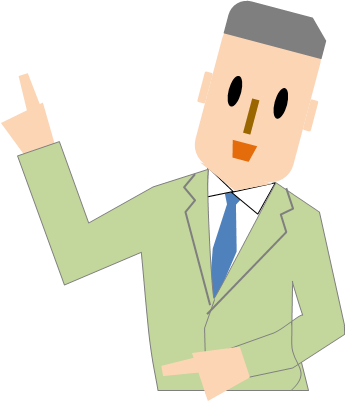 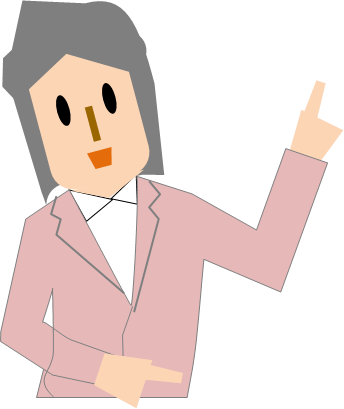 ■申込：裏面の参加申込書に必要事項を記入し、FAXまたはメールでお申し込みください。大分県LSIクラスター形成推進会議　　行　　　工業系学生に自社が直接アピールする交流イベント おおいたテクノピッチ日時・場所 ： 第１回　平成３０年１１月１４日（水） 14：40 ～ 17：30　　　　　　　　　　 （テクノピッチ14：40 ～ 16：10、交流会16：30 ～ 17：30）　　　　　　　　　  　大分県立工科短期大学校　会議室　ほか（中津市大字東浜４０７－２７）　　　　　　  第２回　平成３０年１１月１６日（金） 16 : 30 ～ 19 : 00　　　　　　　　　　 （テクノピッチ16：30 ～ 18：00、交流会18：00 ～ 19：00）　　　　　　　　　　  大分大学　産学官連携推進機構　ほか（大分市旦野原７００番地）内　容 ： テクノピッチ（アピール）・・・技術や魅力の伝わる発表（発表８分／社 予定）　　　　  交流会・・・学生と県内企業のフェイス・トゥ・フェイスの懇談会対象学生 ： 第１回　大分県立工科短期大学校　１年生第２回　大分大学 主に理工学部　１～２年生企業募集概要 ：○募 集 数・・・各回　１０社程度○優先要件・・・以下の要件に該当する企業を優先させていただきます。・「製造業のための魅力発信サポート・セミナー」受講済み企業・来年度以降に、大分県立工科短期大学校または大分大学理工学部の卒業予定者の採用を計画中の企業・当日配付の企業アピールノベルティーを提供できる企業○留 意 点・・・募集数を超えた場合、調整させていただくことがあります。申込締切り ： 平成３０年９月２８日（金）―――――――――――――――――――――――――――――――――――おおいたテクノピッチ 参加申込書企業名：　　　　　　　　　　　　　　　　　　　　　　　　　　　　　　　　　　所在地（連絡先）：　　　　　市・郡　　　　　　　　　　　 　　　　　　　　　　TEL：　　　 　－　　　　－　　　　　　　　　　　　FAX：　　　 　－　　　　－　　　　　　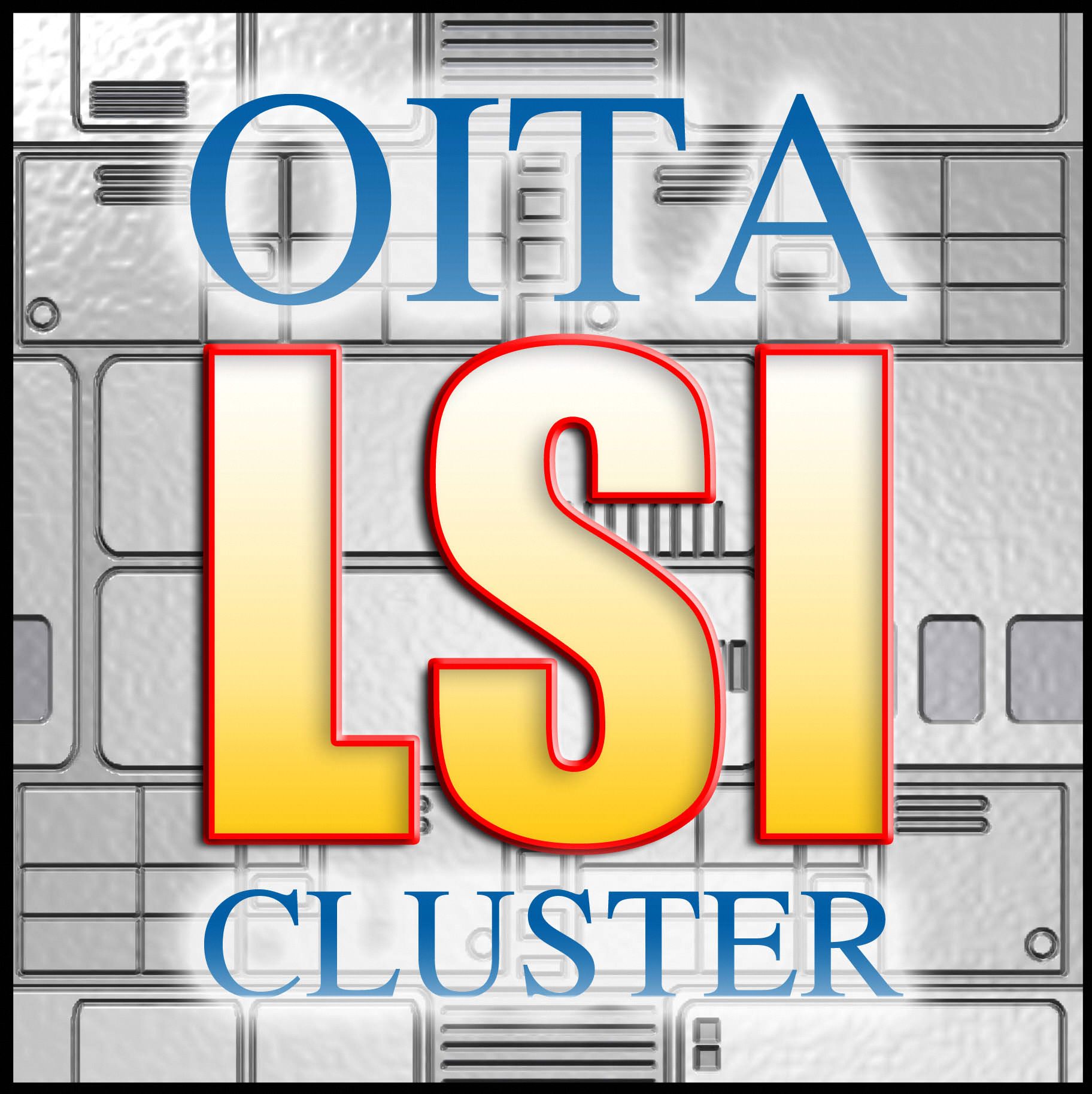 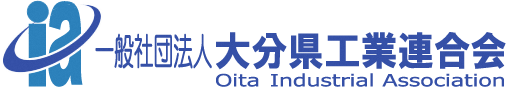 　　　　工業系学生に自社が直接アピールする交流イベントおおいたテクノピッチ参加企業募集のご案内～自社技術や魅力をアピールする発表と学生との懇談会～共催：（一社）大分県工業連合会、大分県LSIクラスター形成推進会議、大分大学 産学官連携推進機構参加者所属・役職氏　　名（メールアドレス）参加希望を○で囲んで下さい参加希望を○で囲んで下さい参加者所属・役職氏　　名（メールアドレス）第１回 工科短大第２回 大分大学（　　　　　　＠　　　　　　　　　）ﾃｸﾉﾋﾟｯﾁ・交流会ﾃｸﾉﾋﾟｯﾁ・交流会（　　　　　　＠　　　　　　　　　）ﾃｸﾉﾋﾟｯﾁ・交流会ﾃｸﾉﾋﾟｯﾁ・交流会